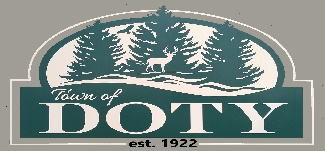 AGENDA - DOTY CENTENNIAL COMMITTEEAugust 8th, 2022 – 7:00 pm – Doty Town HallPledge of AllegianceFor Secretary – Does the secretary certify that the requirements of the open meeting law have been met?Approve agenda and establish tonight’s “order of the day.”Review and approve minutes from committee meeting of 07/11/2022Business:1. Status of projects and plansHistory lessons - Group two starts in August Town History bookPicnicShirts, coins, etcPig Roast Park ideas and dedication, future plans and funding ideas2. Set date of next meeting3. AdjournmentNOTE: Agenda items may or may not be taken up in the order listed. Discussion and action may be taken on the listed issues.